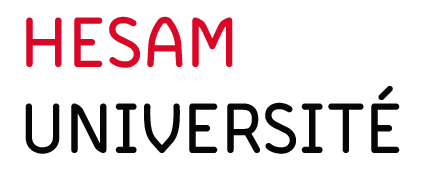 ELECTION DES REPRESENTANTS DES USAGERS AU CONSEIL D’ADMINISTRATION PROCURATIONNOM DU MANDANT : Prénom : Représentant au sein de l’instance élue :		de l’établissement :donne procuration àNOM DU MANDATAIRE : Prénom : Représentant au sein de l’instance élue :		de l’établissement :Fait à 		le,Signature : Remarques importantes : le mandataire doit être inscrit sur la même liste électorale que le mandant.nul ne peut être porteur de plus d’un mandat. Pièce à joindre :Copie de la carte d’étudiant ou toute pièce attestant l’inscription pour l’année en cours du mandantCette procuration doit être présentée le jour du scrutin en version originale.